Opatření IROP3: Zvýšení kvality a dostupnost služeb vedoucí k sociální inkluzi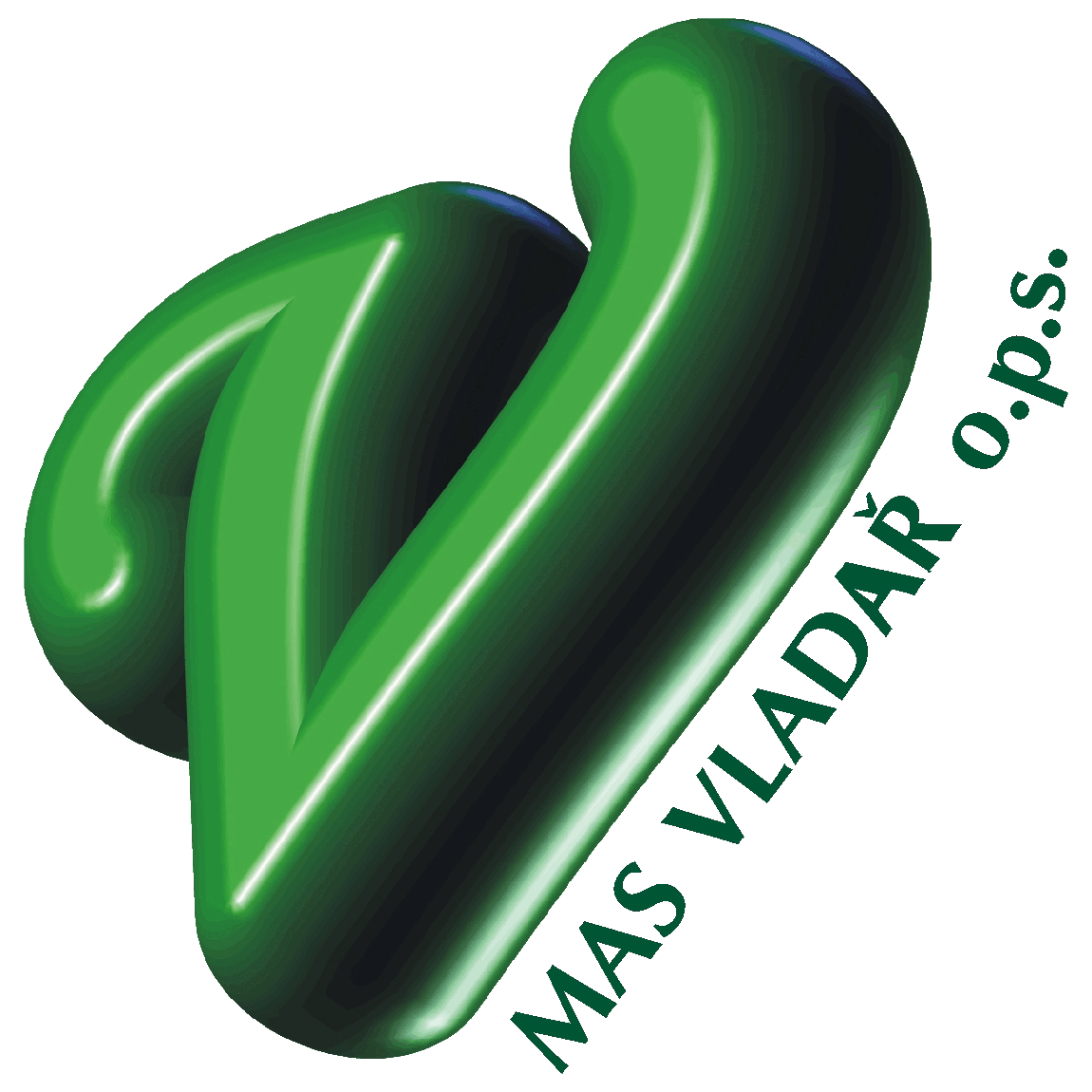 Platné pouze pro aktivitu: Rozvoj sociálních služebPlatnost tohoto dokumentu je od: 21.12.2017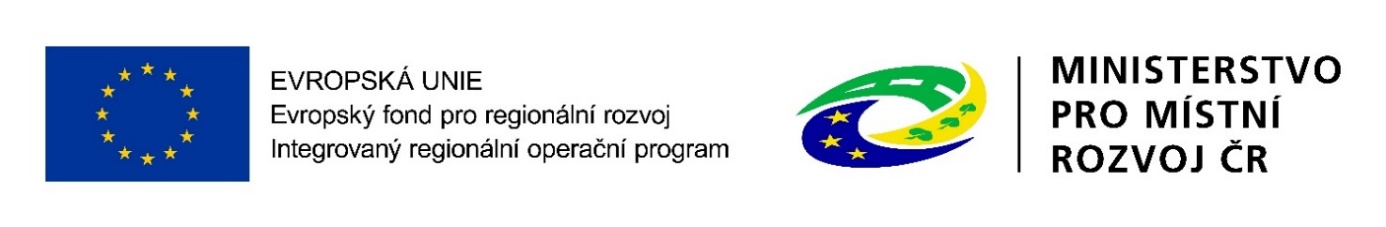 Kontrolní list k věcnému hodnocení Výzvy CLLD MAS Vladař (CLLD_15_01_146)Název a číslo výzvy MAS Vladař:Název a číslo výzvy ŘO:Registrační číslo projektu dle systému MS2014+:Žadatel:Název projektu žadatele:Datum hodnocení:1) Kritérium věcného hodnoceníHodnocení / počet bodůHodnocení / počet bodůBodový ziskFinanční náročnost projektu vykazuje celkové způsobilé výdaje dle uvedených hodnot.20 bodů – Celkové způsobilé výdaje jsou nižší než 2,5 mil. Kč (0,- Kč – 2.500.000,- Kč včetně)15 bodů – Celkové způsobilé výdaje jsou vyšší než 2,5 mil. Kč (2.500.001,- Kč – 8.000.000,- Kč včetně)0 bodů – Celkové způsobilé výdaje jsou vyšší než 8,0 mil. Kč (8.000.001,- Kč a více)20 bodů – Celkové způsobilé výdaje jsou nižší než 2,5 mil. Kč (0,- Kč – 2.500.000,- Kč včetně)15 bodů – Celkové způsobilé výdaje jsou vyšší než 2,5 mil. Kč (2.500.001,- Kč – 8.000.000,- Kč včetně)0 bodů – Celkové způsobilé výdaje jsou vyšší než 8,0 mil. Kč (8.000.001,- Kč a více)Referenční dokument sloužící k hodnocení kritéria: žádost o podporu, stavební rozpočet projektuReferenční dokument sloužící k hodnocení kritéria: žádost o podporu, stavební rozpočet projektuReferenční dokument sloužící k hodnocení kritéria: žádost o podporu, stavební rozpočet projektuReferenční dokument sloužící k hodnocení kritéria: žádost o podporu, stavební rozpočet projektuZdůvodnění:Zdůvodnění:Zdůvodnění:Zdůvodnění:2) Kritérium věcného hodnoceníHodnocení / počet bodůHodnocení / počet bodůBodový ziskObce, na jejímž území bude projekt realizován, má počet obyvatel dle uvedeného hodnocení, a to dle platných údajů vždy k aktuálnímu datu podané žádosti, které vycházejí z údajů obce a ČSÚ. Žadatel uvede ve studii proveditelnosti údaje o počtu obyvatel na svém území, dle aktuálních statistických údajů uvedených na webových stránkách Českého statistického úřadu „Počet obyvatel v obcích – k 1.1.2017“ https://www.czso.cz/csu/czso/pocet-obyvatel-v-obcich-k-11201720 bodů – počet obyvatel do 1000 osob ( 0 - 1000)15 bodů – počet obyvatel do 5000 osob (1001 – 5000)10 bodů – počet obyvatel nad 5000 osob (5001 +)0 bodů – počet obyvatel není uveden dle aktuálních platných údajů obce a ČSÚ20 bodů – počet obyvatel do 1000 osob ( 0 - 1000)15 bodů – počet obyvatel do 5000 osob (1001 – 5000)10 bodů – počet obyvatel nad 5000 osob (5001 +)0 bodů – počet obyvatel není uveden dle aktuálních platných údajů obce a ČSÚReferenční dokument sloužící k hodnocení kritéria: žádost o podporu, studie proveditelnostiReferenční dokument sloužící k hodnocení kritéria: žádost o podporu, studie proveditelnostiReferenční dokument sloužící k hodnocení kritéria: žádost o podporu, studie proveditelnostiReferenční dokument sloužící k hodnocení kritéria: žádost o podporu, studie proveditelnostiZdůvodnění:Zdůvodnění:Zdůvodnění:Zdůvodnění:3) Kritérium věcného hodnoceníHodnocení / počet bodůHodnocení / počet bodůBodový ziskProjekt řeší poskytování více sociálních služeb dle zákona č.108/2006 Sb., o sociálních službách v platném znění. Projekt je zaměřen na podporu infrastruktury služeb uvedených ve specifických pravidlech pro žadatele a příjemce, kapitola 3.2.2 „Podporované aktivity“, dle platného znění výzvy v rámci aktivity „Rozvoj sociálních služeb“.20 bodů – projekt poskytuje 3 a více sociálních služeb (3+)15 bodů – projekt poskytuje 1 až 2 sociální službu (1 - 2)0 bodů – projekt neposkytuje žádnou sociální službu dle uvedených a podporovaných ve specifických pravidlech pro žadatele a příjemce dané platnou výzvou20 bodů – projekt poskytuje 3 a více sociálních služeb (3+)15 bodů – projekt poskytuje 1 až 2 sociální službu (1 - 2)0 bodů – projekt neposkytuje žádnou sociální službu dle uvedených a podporovaných ve specifických pravidlech pro žadatele a příjemce dané platnou výzvouReferenční dokument sloužící k hodnocení kritéria: žádost o podporu, studie proveditelnosti, specifická pravidla pro žadatele a příjemceReferenční dokument sloužící k hodnocení kritéria: žádost o podporu, studie proveditelnosti, specifická pravidla pro žadatele a příjemceReferenční dokument sloužící k hodnocení kritéria: žádost o podporu, studie proveditelnosti, specifická pravidla pro žadatele a příjemceReferenční dokument sloužící k hodnocení kritéria: žádost o podporu, studie proveditelnosti, specifická pravidla pro žadatele a příjemceZdůvodnění:Zdůvodnění:Zdůvodnění:Zdůvodnění:4) Kritérium věcného hodnoceníHodnocení / počet bodůHodnocení / počet bodůBodový ziskProjekt řeší poskytování terénních a ambulantních sociálních služeb. Projekt je zaměřen na podporu infrastruktury služeb uvedených ve specifických pravidlech pro žadatele a příjemce, kapitola 3.2.2 „Podporované aktivity“, dle platného znění výzvy v rámci aktivity „Rozvoj sociálních služeb“.20 bodů – projekt řeší min.1x terénní službu a min. 1x ambulantní službu15 bodů – projekt řeší pouze 1x terénní sociální službu15 bodů – projekt řeší pouze 1x ambulantní sociální službu0 bodů – projekt neřeší ani ambulantní ani terénní sociální službu 20 bodů – projekt řeší min.1x terénní službu a min. 1x ambulantní službu15 bodů – projekt řeší pouze 1x terénní sociální službu15 bodů – projekt řeší pouze 1x ambulantní sociální službu0 bodů – projekt neřeší ani ambulantní ani terénní sociální službu Referenční dokument sloužící k hodnocení kritéria: žádost o podporu, studie proveditelnostiPopis pro hodnocení: Žadatel v Žádosti o podporu / ve Studii proveditelnosti popsal terénní a ambulantní sociální služby projektu a z popisu je zřejmé, na kolik terénních a ambulantních sociálních služeb je projekt zaměřen.Referenční dokument sloužící k hodnocení kritéria: žádost o podporu, studie proveditelnostiPopis pro hodnocení: Žadatel v Žádosti o podporu / ve Studii proveditelnosti popsal terénní a ambulantní sociální služby projektu a z popisu je zřejmé, na kolik terénních a ambulantních sociálních služeb je projekt zaměřen.Referenční dokument sloužící k hodnocení kritéria: žádost o podporu, studie proveditelnostiPopis pro hodnocení: Žadatel v Žádosti o podporu / ve Studii proveditelnosti popsal terénní a ambulantní sociální služby projektu a z popisu je zřejmé, na kolik terénních a ambulantních sociálních služeb je projekt zaměřen.Referenční dokument sloužící k hodnocení kritéria: žádost o podporu, studie proveditelnostiPopis pro hodnocení: Žadatel v Žádosti o podporu / ve Studii proveditelnosti popsal terénní a ambulantní sociální služby projektu a z popisu je zřejmé, na kolik terénních a ambulantních sociálních služeb je projekt zaměřen.Zdůvodnění:Zdůvodnění:Zdůvodnění:Zdůvodnění:5) Kritérium věcného hodnoceníHodnocení / počet bodůHodnocení / počet bodůBodový ziskProjekt je svým zaměřením zacílen na tři a více cílových skupin. Projekt je zaměřen na podporované aktivity (kapitola 3.2.2), které musí vést k inkluzi sociálně vyloučených osob, či sociálním vyloučením ohrožených osob, nebo zdravotně postižených osob, dle platného znění výzvy v rámci aktivity „Rozvoj sociálních služeb“.20 bodů – projekt je svým zaměřením zacílen na 3 a více cílových skupin (3+)15 body – projekt je svým zaměřením zacílen na 1 až 2 cílové skupiny (1 - 2)0 bodů – projekt není svým zaměřením zacílen na žádnou cílovou skupinu20 bodů – projekt je svým zaměřením zacílen na 3 a více cílových skupin (3+)15 body – projekt je svým zaměřením zacílen na 1 až 2 cílové skupiny (1 - 2)0 bodů – projekt není svým zaměřením zacílen na žádnou cílovou skupinuReferenční dokument sloužící k hodnocení kritéria: žádost o podporu, studie proveditelnostiPopis pro hodnocení: Žadatel v Žádosti o podporu / ve Studii proveditelnosti popsal cílové skupiny projektu a z popisu je zřejmé, na kolik cílových skupin je projekt zaměřen.Referenční dokument sloužící k hodnocení kritéria: žádost o podporu, studie proveditelnostiPopis pro hodnocení: Žadatel v Žádosti o podporu / ve Studii proveditelnosti popsal cílové skupiny projektu a z popisu je zřejmé, na kolik cílových skupin je projekt zaměřen.Referenční dokument sloužící k hodnocení kritéria: žádost o podporu, studie proveditelnostiPopis pro hodnocení: Žadatel v Žádosti o podporu / ve Studii proveditelnosti popsal cílové skupiny projektu a z popisu je zřejmé, na kolik cílových skupin je projekt zaměřen.Referenční dokument sloužící k hodnocení kritéria: žádost o podporu, studie proveditelnostiPopis pro hodnocení: Žadatel v Žádosti o podporu / ve Studii proveditelnosti popsal cílové skupiny projektu a z popisu je zřejmé, na kolik cílových skupin je projekt zaměřen.Zdůvodnění:Zdůvodnění:Zdůvodnění:Zdůvodnění:Závěrečný komentář k žádosti / projektu:Závěrečný komentář k žádosti / projektu:Závěrečný komentář k žádosti / projektu:Závěrečný komentář k žádosti / projektu:Minimální dosažená hranice pro úspěšné věcné hodnocení projektu: 50 bodů Celkový dosažený počet bodů: 100 bodůMinimální dosažená hranice pro úspěšné věcné hodnocení projektu: 50 bodů Celkový dosažený počet bodů: 100 bodůBODOVÝ ZISK PROJEKTU:BODOVÝ ZISK PROJEKTU:Přítomní členové Výběrové komise MAS VladařPřítomní členové Výběrové komise MAS VladařPřítomní členové Výběrové komise MAS VladařJméno, příjmení(vyplňte hůlkovým písmem)PodpisZáznam hlasování o výsledném hodnocení žádosti / projektu včetně bodového zisku projektu:PRO / PROTI / ZDRŽEL SE HLASOVÁNÍ(vyplňte hůlkovým písmem)